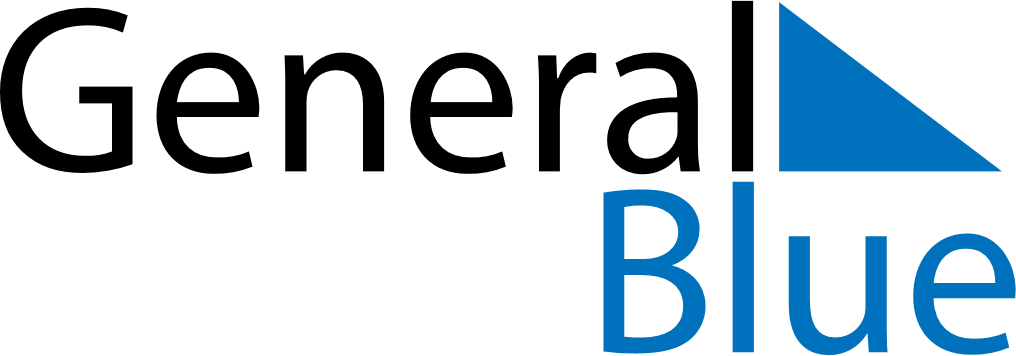 April 2028April 2028April 2028Cabo VerdeCabo VerdeSUNMONTUEWEDTHUFRISAT123456789101112131415Good Friday16171819202122Easter Sunday2324252627282930